First Name of Application CV No 443502Whatsapp Mobile: +971504753686 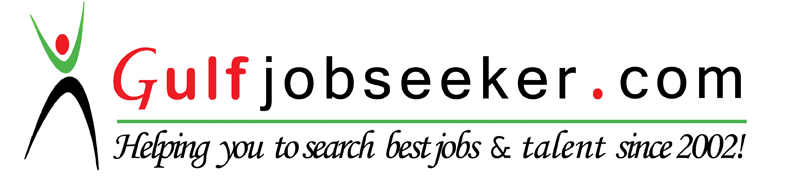 To get contact details of this candidate Purchase our CV Database Access on this link.http://www.gulfjobseeker.com/employer/services/buycvdatabase.php Nationality:                      Canadian Permanent Resident/Indian   	Date of Birth                    29th Oct 1967                                Dates                                                QualificationJune 2011-2012                Fellowship Hair Disorder’s                                           University of British Columbia                                         Vancouver, Canada   Jan 2000                          Diplomat of the National Board (DNB)                                         Dermatology & Venereology                                             New Delhi, India Sept1996 –July1999       MD (Dermatology & Venereology & Leprology)                                         Kasturba Medical College,                                                                 Manipal University,                                         Manipal, India.Oct 1995-Aug1996          House Job in Paediatrics                                         Department of Paediatrics,                                         Govt. Medical College,                                          Kashmir, India.April 1993-1994              Internship.                                         Kasturba Medical College,                                          Manipal, India.Aug1988 -Jan1993          MBBS                                         Kasturba Medical College,                                         Manipal, IndiaMarch1986-1988.             BSc.                                          Govt. Women College,                                           Maulana Azad Road, Kashmir,                                                Previous Employment Dates	   Employer’s Name01.01.2015-todate                    Tender Skin & Hair Care,                                                  5955 Fraser Street,                                                   Vancouver BC V5W 2Z6.        15.10.2012-30.11.2014           Alliance Medical Centre, Dubai01.07.2011-30.06.2012           University of British Columbia,                                                 Department of Dermatology,                                                 Vancouver, BC Canada.   08.05.2010-08.05.2011           Belhoul Speciality Hospital,                                                Head Department of Dermatology,                                                Dubai, United Arab Emirates.   01.11.2006-02.04.2010           Delhi Dermatology Group,                                                 Consultant Dermatologist.                                                10 Aradhana Enclave, New Delhi, India 08.11 2001-27.09.2006           King Faisal Specialist Hospital & Research Centre,                                                Associate Consultant,                                                Department of Dermatology,                                                Riyadh, Kingdom of Saudi Arabia.01.10.1999-30.09.2001           Indra Prastha Apollo Hospital,                                                 Associate Consultant,		            	 Department of Dermatology, New DelhiWork ExperienceI have 15 years’ experience in General Dermatology.  I have had wonderful career opportunities to work in tertiary care hospitals in different countries. At King Faisal Specialist Hospital & Research Centre, Riyadh I came across very rare skin diseases especially genetic disorders, post-bone marrow and organ transplant related skin diseases and cutaneous lymphomas besides other dermatoses.I gained good experience with biologics in treatment of severe psoriasis, bullous disorders and other autoimmune diseases. Department was well equipped with phototherapy units, extracorporeal plasmapheresis unit and different lasers. I perform lasers for vascular and pigment disorders usually under general anaesthesia for paediatric patients with extensive birthmarks. I am well versed with various lasers like Pulse dye lasers, Nd-Yag, Diode, Q switched Alexandrite, Synergy and Frexal .I routinely perform various dermatological procedures like dermatological surgeries for removal of neavi and benign skin tumours, intralesional bleomycin and 5FU for treatment of warts and keloids, botulinium toxin for hyperhidrosis. I am well versed with cosmetic procedures such as chemical peels, fillers, Botox and PRP which formed a bulk of my practise in Dubai. My areas of interest are hair disorders and lasers. At UBC, Canada I gained in depth knowledge about various hair disorders during my clinical fellowship under Dr Shapiro. I also received training at USFC, California under Dr Vera Price.I perform hair transplants besides running specialized hair clinics for medical problems. I hold an active Dubai Health Authority  (DHA) license.I currently run my own office in Canada.                                                          Teaching responsibilitiesAt KFSH & RC, I was involved in teaching post graduate students. I was also involved in teaching nurses common dermatoses, basics of patch testing and phototherapy. I was involved in teaching medical students and dermatology residents at University of British Columbia, Canada.                                                           Research and PublicationsPatch testing with Fragrance series. This study was presented at 26th National Conference of Indian Association of Dermatologists, Venereologist and Leprologists. Jan 1998, Chandigarh, India.Hand Dermatitis in Beauticians. Banka N, Shenoi SD.Indian J Dermatol Venerol Leprol 1998; 64:204-209.Dexamethasone Cyclophosphamise Pulse Therapy in Pemphigus –monitoring of disease activity by immunofluorescence in 27 patients. Postgraduate dissertation submitted to Manipal Academy of Higher Education.Poster presented at 20th World Congress, Paris. July 2002.Imatinib (STI-571) Induced Exfoliative Dermatitis in a Saudi Patient with deck Chair Sign.Banka N, Aljurf M, Hamadah I. Dermatology. 2003; 207(3): 329-330. Phakomatosis pigmentovascularis type IIb associated with Sturge-Weber Syndrome. Al Robaee A, Banka N, Alfadley A.Pediatr Dermatol. 2004 Nov-Dec; 21(6):642-645. Becker’s melanosis: A report of 12 cases with atypical presentation.AlfadleyA, Hainau B, Al Robaee, Banka N.Int J of Dermatol. 2005 Jan; 44(1):20-24.Autosomal recessive plasma cell panniculitis with morphoea-like clinical manifestations.Hamadal IR, BankaN. J Am Acad Dermatol.2006 May; 54(5 Suppl):189-91.Leiomyosarcoma of the chest wall with cutaneous metastases to scalp in a patient with systemicsclerosis.BankaN, AlfadleyA. J EurAcad Dermatol Venereol.2006Aug;20(7):874-5 Co investigator : A Phase 3 Multi-Centre Parallel Design Clinical Trial To Compare the Efficacy and Safety of 5% Minoxidil Foam VS 2% Minoxidil Solution in Females for the Treatment of Female Pattern Hair Loss.( University of British Columbia, Canada)Pallor Sign: An indicator of Haemangioma in evolution. Chisti M, Banka N,  Alfadley A. J Cutan Med Surg.2012 Nov-Dec;16(6):451-2.The effects of hair loss in Asian men: A community survey in five countries. Tan E, Kwong CW, Chan YL, Bunagan MJ, Banka N, Weng SCK. Harris Interactive Asia. Jan 2012Hair pieces and wigs. Banka N, Bunagan MJ, Dubrule Y, Shapiro J. Dermato Ther.2012 May-Jun;25(3):260Pattern hair loss in men: diagnosis and medical treatment. Banka N, Bunagan MJ, Shapiro J. Dermatol Clin.2013 Jan;31(1)Hair Transplantation update. Bunagan MJ, Banka N, Shapiro J. Dermatol Clin.2013 Jan:31(1):141-53. Cutaneous Metastasis from Breast Carcinoma: a brief report of a rare variant and proposed morphological classification. Chisti MA, Alfadley AA, Banka N, Ezzat A. Gulf J Oncolog.2013 Jul;1(14):90-4.Immunology and Alopecia. Encyclopaedia of Medical Immunology, 2014.Book chapter published by Springer. Frontal Fibrosing Alopecia: A retrospective clinical review of 62 patients with treatment outcome and long term follow up. Banka N, Bunagan MJ, Shapiro J. Int J of Dermatol.2014 Nov;53(11)1324-30.Retrospective review of  Folliculitis Decalvans in 23 patients with course and treatment analysis of long standing cases. Bunagan MJ, Banka N, Shapiro J.J Cutan Med Surg. 2015 Jan;19(1):45-9.                                                                                                                                             MembershipsCanadian Association of Dermatology (CAD)Member North American Hair Research Society ( NAHRS)Member National Academy of Medical Science  (NAMS)Indian Association of Dermatologists, Venereologists & Leprologists. (IADVL) Association of Dermatologic Surgeons of India (ADSI)